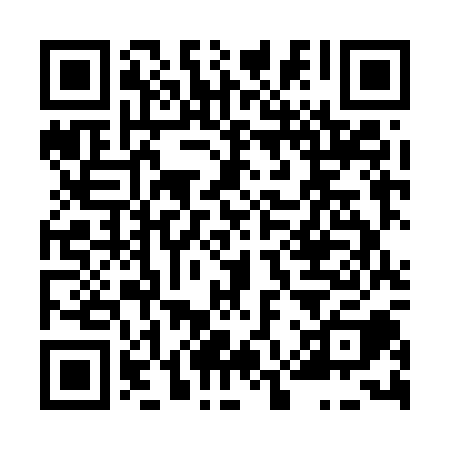 Ramadan times for Barochov, Czech RepublicMon 11 Mar 2024 - Wed 10 Apr 2024High Latitude Method: Angle Based RulePrayer Calculation Method: Muslim World LeagueAsar Calculation Method: HanafiPrayer times provided by https://www.salahtimes.comDateDayFajrSuhurSunriseDhuhrAsrIftarMaghribIsha11Mon4:354:356:2312:114:076:016:017:4212Tue4:334:336:2112:114:086:026:027:4413Wed4:314:316:1912:114:106:046:047:4514Thu4:294:296:1712:114:116:056:057:4715Fri4:264:266:1412:104:126:076:077:4916Sat4:244:246:1212:104:146:096:097:5117Sun4:214:216:1012:104:156:106:107:5218Mon4:194:196:0812:094:166:126:127:5419Tue4:174:176:0612:094:176:136:137:5620Wed4:144:146:0412:094:196:156:157:5821Thu4:124:126:0112:094:206:176:178:0022Fri4:094:095:5912:084:216:186:188:0223Sat4:074:075:5712:084:226:206:208:0324Sun4:044:045:5512:084:246:216:218:0525Mon4:024:025:5312:074:256:236:238:0726Tue3:593:595:5112:074:266:246:248:0927Wed3:573:575:4812:074:276:266:268:1128Thu3:543:545:4612:064:286:286:288:1329Fri3:523:525:4412:064:296:296:298:1530Sat3:493:495:4212:064:316:316:318:1731Sun4:464:466:401:065:327:327:329:191Mon4:444:446:381:055:337:347:349:212Tue4:414:416:351:055:347:357:359:233Wed4:394:396:331:055:357:377:379:254Thu4:364:366:311:045:367:387:389:275Fri4:334:336:291:045:377:407:409:296Sat4:314:316:271:045:397:427:429:317Sun4:284:286:251:035:407:437:439:338Mon4:254:256:231:035:417:457:459:359Tue4:224:226:211:035:427:467:469:3710Wed4:204:206:181:035:437:487:489:39